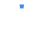 Traducere în curs...Rezoluția CCBE privind sprijinirea barourilor franceze cu privire la planurile de pensiiadoptată la 20 februarie  2020 Consiliul Barourilor Europene și al Societăților de Drept din Europa s-a întrunit la 20 februarie la Viena în ședința Comitetului Permanent:REAMINTEȘTE adeziunea avocaților europeni la un sistem de pensii specific în fiecare dintre țările lor ca o expresie a independenței lor și a naturii liberale a profesiei lor;REAMINTEȘTE natura fundamentală a principiului independenței avocaților, inclusiv din perspectivă economică și socială;REAMINTEȘTE litera e) din Recomandarea nr. (2000) 21 a Comitetului Miniștrilor către statele membre privind libertatea de a exercita profesia de avocat , care prevede: „Barourile și celelalte asociații profesionale ale avocaților trebuie încurajate să asigure independența avocaților și, printre altele ... să încurajeze protecția socială a membrilor profesiei și să îi asiste, pe ei sau familiile lor, dacă împrejurările o cer”; CONSTATĂ că în statele membre în care avocații beneficiază de un sistem autonom de gestionare a pensiilor, pensiile sunt eficiente și echilibrate ;EXPRIMĂ solidaritatea cu mișcările de protest ale avocaților francezi și ale Barourilor franceze ale căror sisteme de pensii autonome sunt puse în discuție;CONDAMNĂ atacurile la adresa sistemelor de pensii independente ale avocaților;CONDAMNĂ consecințele acestor reforme asupra accesului la drept și justiție pentru cetățenii cei mai vulnerabili .